Сумська міська радаVІIІ СКЛИКАННЯ ХVІІ СЕСІЯРІШЕННЯвід 23 грудня 2021 року № 2659-МРм. СумиРозглянувши звернення громадянина, надані документи, відповідно до  статті 12, частини сьомої статті 118 Земельного кодексу України, статті 50 Закону України «Про землеустрій», частини четвертої статті 15 Закону України «Про доступ до публічної інформації», враховуючи протокол засідання постійної комісії з питань архітектури, містобудування, регулювання земельних відносин, природокористування та екології Сумської міської ради від 30.11.2021 № 41, керуючись пунктом 34 частини першої статті 26 Закону України «Про місцеве самоврядування в Україні», Сумська міська рада ВИРІШИЛА:Відмовити Моїсеєнку Максиму Володимировичу в наданні дозволу на розроблення проекту землеустрою щодо відведення земельної ділянки у власність за адресою: м. Суми, за домоволодінням по вул. Ювілейна, 110, орієнтовною площею 0,1000 га, для будівництва і обслуговування житлового будинку, господарських будівель і споруд (присадибна ділянка), у зв’язку з невідповідністю місця розташування об’єкта вимогам містобудівної документації та державним будівельним нормам, а саме:Плану зонування території міста Суми, затвердженого рішенням  Сумської міської ради від 06.03.2013 № 2180-МР, згідно з яким, запитувана земельна ділянка знаходиться на території існуючої садибної житлової забудови Ж-1, до якої відсутня можливість улаштування під’їзду, так як вона знаходиться в середині сформованого житлового кварталу;Генеральному плану м. Суми, затвердженого рішенням Сумської міської ради від 16.10.2002 № 139-МР (зі змінами від 19.12.2012 № 1943-МР) та його невід`ємних складових частин, а саме: відповідно до Схеми інженерно-будівельної оцінки території запитувана земельна ділянка знаходиться на території підтоплення з відмітками ґрунтових вод менше 2,5 метрів від поверхні.Сумський міський голова                                                    Олександр ЛИСЕНКОВиконавець: Клименко Юрій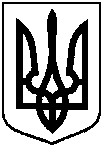 Про відмову Моїсеєнку Максиму Володимировичу в наданні дозволу на розроблення проекту землеустрою щодо відведення земельної ділянки у власність за адресою: м. Суми, за домоволодінням по вул. Ювілейна, 110, орієнтовною площею 0,1000 га 